PRIPOROČILNI SEZNAM ZA BRALNO ZNAČKO ZA 4. RAZRED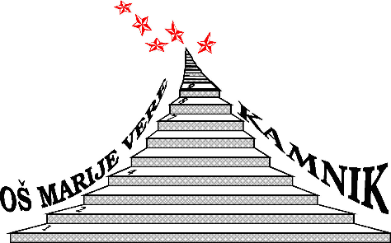  DO 2. APRILA PREBERI 3 LEPOSLOVNE IN 1 POUČNO KNJIGO TER SE NAUČI 3 PESMICEABEDI, Isabel: LOLA (katera koli iz zbirke)ARDAGH, Filip: GODRNJAČEVI V TEŽAVAHBENTLEY, Sue: ČAROBNI MUC (katera koli)BLYTON, Enid: Zbirka PET PRIJATELJEV (katera koli), Zbirka SKRIVNOSTI (katera koli), Zbirka SKRIVNIH SEDEM (katera koli)BLADE, Adam: LOV NA POŠASTI (katera koli)BORSKA Ilona: KOMU ZLATA DRSALKACOLFER, Eoin: KNJIŽNIČARKA MRCINA/ VILIJEVE TEŽAVEDAHL, Roald: ČUDOVITI LISJAK/ GROMOZANSKI KROKODIL/ BINE IN MILINCI/ DANNY, PRVAK SVETADVOŘAKOVA, Petra: JULIJA MED BESEDAMIGOLOB, Berta: JEZIKOVNI VOZLIGOUDGE, Elizabeth: BELI KONJIČEKFIENBERG, Anna: UROČENI HORRENDOFRENCH, Vivian: Zbirka KLUB TIARA (katera koli)GOSCINNY, Renné: NIKEC/ NIKEC GRE SPET V ŠOLO/ NIKEC NA POČITNICAH/ NIKEC V CIRKUSU/ NIKEC IN PRIJATELJIGOMBAČ, Žiga X.: RISOVA BRATOVŠČINA JANSSON, Tove: KOMET PRIHAJAJOHNSON, Peter: OPERACIJA OČKAKINNEY, Jeff: Zbirka DNEVNIK NABRITEGA MULCA (katera koli iz zbirke)KNISTER: MALA ČARVNICA LILIKONC LORENZZUTI, Nataša: KDO JE DANES GLAVNI?KOVAČ, Polonca: PET KUŽKOV IŠČE PRAVEGA/ TEŽAVE IN SPOROČILA PSIČKA PAFIJALEEUWEN, Johanna Rutera van: ČIV!/ KO JE OČE POSTAL GRMLINDGREN, Astrid: PIKA NOGAVIČKA/ EMILOVE NOVE VRAGOLIJE/ RONJA, RAZBOJNIŠKA HČI/ MIO, MOJ MIO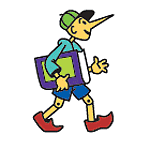 KARLLSON, Ellen: ŠPAGICA, PTIČEK IN JAZKERRIN, Jessica Scott: MARTIN BRIDGE (katera koli)KÖMMERLING, Anja: SAMI PETELINI – RAZEN TIMAKUJPER, Sjoerd: NOŽIČMAKAROVIČ, Svetlana: KOSOVIRJA NA LETEČI ŽLICIMEADOWS, Daisy: ZBIRKA MAVRIČNE VILE (katera koli)MILČINSKI, Fran: KAKO SO SI BUTALCI OMISLILI PAMET/ LAŽ IN NJEN ŽENINMITREVSKI, Ivan: VOLKULJA BELA IN ČAROBNI GOZDMÖDERNDORFER, Vinko: MUC LANGUS IN ČAROVNIČKA GAJKAMORPUNGO, Michael: ČRNA KRALJICAMUCK, Desa: BLAZNO RESNO POPOLNINÖSTLINGER, Christine: DEBELA NELA IN ZAVALJENI JANI/ FRANCEVE ZGODBE (katera koli iz zbirke)OGRIZEK, Maša: KOKO DAJSA V MESTU/ GOSPA S KLOBUKOMOSBORNE, Will: ČAROBNA HIŠICA NA DREVESU (katera koli)PAPOUŠKOVA, Eva: KOSPRDEC IN TELETINAPARR, Maria: VAFLJEVI SRČKIPARVELA, Tomo: ELA IN PRIJATELJI 1, 2PAVČEK, Tone: JURI MURI PO SLOVENIJIPREGELJ, Sebastijan: DUH BABUJAN IN NEPRIČAKOVANA SELITEV/ Zbirka ZGODBE S KONCA KAMENE DOBE (DEČEK BRIN … – katera koli iz zbirke)PREUSSLER, Otfried: MALI POVODNI MOŽREBA, Matea: ZMAJČEK BIM/ GREGA IN JAKOBRUSSEL, RACHEL: ZGUBASANTOS, Care: PRODAM MAMO/ PRODAM OČETA/ PRODAM ROZINKOTASCHREIBER WICKE, Edith: BENIJEVA SKRIVNOSTSCIESZKA, Jon: FRANK EINSTEIN (kateri koli)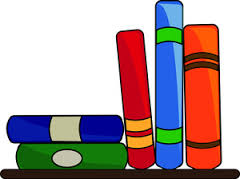 SKUBIC, Andrej. E.: Zbirka TRIO GOLAZNIKUS (katera koli iz zbirke) STANONIK, Tončka: LUČKA NA KLEKLJARSKIH POČITNICAHSTANTON, Andy: GOSPOD GNILC (katera koli)STARK, Ulf: AMY, ARON IN DUHEC/ GOSPOD GROMSTEINSDOTTIR, Kristin: ANGEL V SOSESKISUHODOLČAN, Primož: ŽIVALSKE NOVICE/ POZOR, PRAVLJICE! (katera koli)SUHODOLČAN, Leopold: NAOČNIK IN OČALNIK: MOJSTRA MED DETEKTIVI/ MORNAR NA KOLESUSVETINA, Peter: KAKO ZORIJO JEŽEVCIŠTAMPE ŽMAVC, Bina: URE KRALJA MINAVANDOT, Josip: KEKEC NAD SAMOTNIM BREZNOMVIDMAR, Janja: MATIC/ LETEČI KROŽNIK NA NAŠEM VRTU/ PRIJATELJAVUKMIR, Andreja: MARTIN NA VELIKI PLANINI / KAMNIŠKA VERONIKAWALLIAMS, David: TIRANSKA TETA/ VSI TI BREZUPNO OBUPNI OTROCI 1, 2, 3WIDMARK, Martin: DETEKTIVSKA AGENCIJA LOVRO IN MAJA (katera koli)ZORMAN, Ivo: DED NIL IN TETA FILIPAZUPAN, Dim: TINČEK IN TRI ZLATE RIBICE/ HEKTOR (katera koli)/ JAZ, FRANCI GRDIUčenec lahko izbere tudi dela, ki jih ni na seznamu. O primernosti se posvetuje z učiteljem.LEPOSLOVNE KNJIGEPOUČNE KNJIGEPESMIKOVAČ, Polonca: V MESTUZBIRKA ZAKAJ NEKIMORRIS: GOROVJA (PRVIH DESET NA SVETU)/ REKEZBIRKA VESOLJE Z ZNANOSTJOZBIRKA SPOZNAVAJMO ZNANOSTIzberi si knjigo s področja, ki te zanima. Za pomoč lahko prosiš knjižničarko.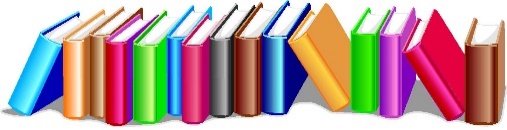 GRAFENAUER, Niko: HALOMUŠNICEGREGORIČ, Barbara: ODSKOČNICEGRUDEN, Igo: NA KRASUJOVANOVIĆ ZMAJ, JOVAN: ŽABA BERE ČASOPISKOŠUTA, Miroslav: ZASEDA ZA MEDVEDANOVAK, Boris A.: PERISKOPPAVČEK, Tone: DEČEK GRE ZA SONCEM/ ČENČARIJAŠTAMPE ŽMAVC, Bina: ŽIVA HIŠA/ BARKA ZVEZDPesem mora imeti vsaj 16 verzov oz. vrstic.